Aanvraag maatjesproject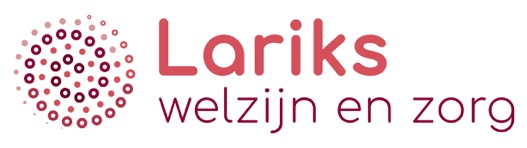 Wilt u dit formulier invullen en opsturen naar: maatjesproject@lariks-leusden.nl Dit aanvraagformulier helpt ons bij het maken van een passende ‘match’. Na ontvangst van dit aanvraagformulier beoordeelt de coördinator of een maatje passend is. Goed om te weten: Een maatje is niet altijd passend, bijvoorbeeld als er sprake is van een actieve verslaving of een onveilige thuissituatie. Maatjes worden ook niet ingezet voor structurele ondersteuning (zoals boodschappen doen) of andere praktische zaken. Heeft u vragen of twijfels of een maatje voor u helpend kan zijn? Bel dan met ons op: 06-5006 0887 (of bel het algemene nummer Lariks 033 – 303 44 44)In te vullen door aanvrager of verwijzer:Wilt u dit formulier volledig en naar waarheid invullen.De aanvrager geeft toestemming aan Lariks dat deze gegevens worden opgenomen in de beveiligde database zodat het mogelijk is zo passend mogelijk te helpen en/of te ondersteunen. Bij het opnemen van uw gegevens volgen wij de richtlijnen van de Algemene Verordening Gegevensbescherming (AVG).Wat is de vraag voor het maatjesproject? (bijv. iemand die op de koffie komt, uitjes, bezoekje aan markt, spelletjes doen, wandelen, etc.)Welk doel wil u bereiken? (bijv. uitbreiden netwerk, meer activiteiten ondernemen, aansluiting bij clubs/verenigingen, etc.)In hoeverre ervaart u gevoelens van eenzaamheid? Omcirkel het antwoord:Niet eenzaam  -   Beetje eenzaam  -  Eenzaam  -   Erg eenzaam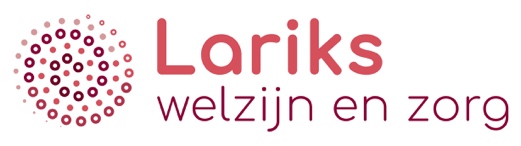 Wat verwacht u van het maatje?Wat heeft u de vrijwilliger te bieden? (Wat maakt dat de vrijwilliger met plezier contact met u houdt?)Ervaart u problemen op lichamelijk, mentaal of sociaal vlak? Is er een diagnose gesteld?Is er sprake van geheugenproblemen? Zo ja, kunt u hier meer over vertellen? (We zetten in dit geval een vrijwilliger in die ervaring heeft in het omgaan met geheugenproblemen).Zijn er instanties betrokken? Zo ja, welke? Hoe is uw huidige woon/leefsituatie? (Denk aan: Familie/werk/opleiding /interesses)Welke contacten zijn er? (Familie/vrienden/buren/kennissen)Is het voor een vrijwilliger veilig om u alleen thuis te bezoeken?Wat voor type vrijwilliger zou bij u passen? Heeft u voorkeuren?Heeft u huisdieren? Is de vraag ook bij een andere organisatie uitgezet? Zo ja, welke?Zijn er andere dingen die van belang zijn om te weten voor een vrijwilliger? Overige opmerkingenRAPPORTAGE VOORTANGIn te vullen door coördinator maatjesproject:Contact met vrijwilliger / hulpvrager:Datum:Opmerking:Opmerking bij het invullen van dit formulier:Wilt u er rekening mee houden dat de informatie ook door anderen gelezen kan worden en soms gebruikt moet worden om zaken in werking te zetten. U bent daarbij gebonden aan het feit dat medische gegevens, financiële gegevens, gegevens over het sociaal welbevinden in het kader van de regelgeving AVG behorende tot bijzondere kenmerken. Dat vraagt van u dat u extra zorgvuldig bent met het vastleggen en beheren van deze informatie.NaamGeboorte datumAdresTelefoonE-mailAangemeld door (persoon zelf/ mantelzorger/verwijzer)Contactpersoon Lariks (als van toepassing)Datum aanmeldingDatum intake (in te vullen door coördinator)